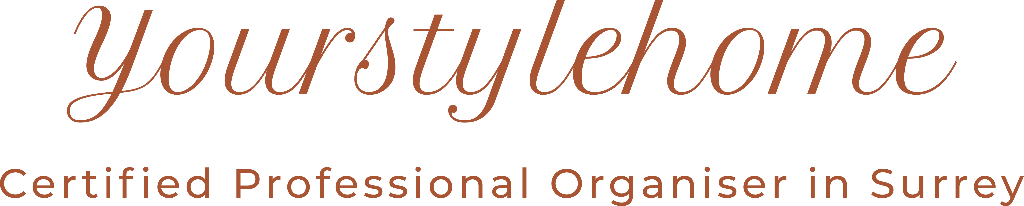 Try the following mini challenge and start by taking a small step in the right direction; pick one or more from the list below:Clean out the inside of your carClear out the bathroom cabinet of old medicines and toiletriesRemove 10 items form your wardrobeDe-clutter your TV cabinetWalk through the home and fil one box with items you could donate to charityRemove out of date items from your fridge or larderRecycle any old magazines or newspapersSort through your airing cupboard and remove any unused or unwanted linens and towelsWalk the home and fill one bag with unwanted wasteClear the top of your bedside cabinet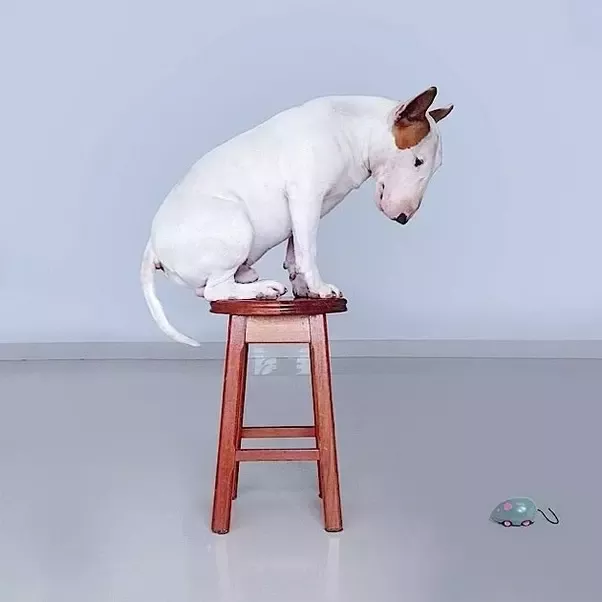 